Крымская территориальная организация профсоюза работников Российской  Академии наук11 февраля 2015 г.									№  05-02/15ПредседателюСовета Нижегородскойрегиональной организации профсоюза работников РАНВдовину В.Ф. Уважаемый Вячеслав Федорович!Обращаюсь к Вам в связи с ситуацией, которая сложилась вокруг двух академических институтов города Севастополя: Морского гидрофизического института (МГИ) и Института биологии Южных морей им. А.О. Ковалевского (ИнБЮМ). Оба института, деятельность которых  связанна с фундаментальными и прикладными исследованиями, в том числе в области экологической и оборонной тематики, занимают лидирующие позиции в области морской биологии, микробиологии, гидрофизики и оперативной океанографии не только в России, но далеко за её пределами. По сути, эти научные организации являются одними из системообразующих научных учреждений Черноморского региона. В ИнБЮМ, которому в этом году исполняется 143 года, функционирует старейший в мире действующий аквариум; МГИ – это океанографический центр, который за 85 лет своего существования добился международного признания и внёс огромный вклад в развитие науки нашей страны.В соответствии с пунктом 5 Решения Севастопольского городского Совета от 17 марта 2014 года № 7156 «О статусе города-героя Севастополя» все учреждения, предприятия и иные организации, учрежденные Украиной или с ее участием на территории города Севастополя (в том числе МГИ и ИнБЮМ), становятся учреждениями, предприятиями и иными организациями, учрежденными городом Севастополем. После воссоединения Республики Крым и города Севастополя с Россией незамедлительно начались интеграционные процессы научных учреждений Крымского полуострова в систему РАН и ФАНО России. В соответствии с поручением Президента Российской Федерации Пр-702 от 03.04.2014 г. в отношении научных организаций, расположенных на территории Республики Крым и города Севастополя, должен быть реализован план мероприятий, включающий в себя:закрепление всех научных организаций в региональной собственности с последующей передачей в ведение ФАНО России;введение моратория на принятие имущественных и кадровых решений на период до передачи в ведение ФАНО России и в течение года после передачи.	Однако, указанное поручение Президента России до сих пор не выполнено. В отношении МГИ и ИнБЮМ не было принято своевременных распоряжений Правительства РФ, предусматривающих создание ФГБУН, как это предусмотрено в поручении Пр-702. Соответствующие предложения о создании таких федеральных учреждений были направлены Федеральным агентством научных организаций России в Правительство России лишь 10 декабря 2014 года. Результатом стало то, что с 1 января 2015 года оба учреждения оказались фактически вне правового поля Российской Федерации, до сего дня не имеют ни лицевых счетов в казначействе, ни расчетных счетов в кредитных организациях и с начала года финансирование обоих институтов полностью прекращено. 	Для решения проблемы ФАНО РФ предложило схему финансирования, предусматривающую поглощение МГИ и ИнБЮМ малоизвестным и  малочисленным  Институтом природно-технических систем (ИПТС, г. Сочи, зарегистрирован в Севастополе в ноябре 2014 г.). Основное направление деятельности этого института, возглавляемого доктором экономических наук М.М. Амирхановым, находится в области "природно-технические системы, операции с недвижимостью, аренда, предоставление услуг", как указано в официальных документах организаций-учредителей. Эти направления не имеют ничего общего с научной работой ИнБЮМ и МГИ. Поэтому угроза ликвидации старейших научных учреждений Севастополя и Крыма, лишения их статуса самостоятельных юридических организаций и отчуждения имущественных комплексов становится более чем очевидной для трудовых коллективов обоих институтов, которые имеют авторитет, в которых созданы научные школы и за многие десятилетия наработаны серьёзные научные традиции.		Свое мнение по этому поводу трудовые коллективы МГИ и ИнБЮМ отразили в решениях трех совместных собраний. Они отвергли предложение ФАНО увольняться из своих институтов и устраиваться в ИПТС, так как оно не дает гарантий дальнейшего существования институтов, не обеспечивает защиту прав его сотрудников и является прямым нарушением Поручения Президента, неукоснительного выполнения которого и требуют сотрудники институтов.	Регистрация ИнБЮМ и МГИ в правовом поле РФ продолжает тормозиться:  Уставы институтов в Правительстве г. Севастополя не подписаны, ФАНО продолжает настаивать на добровольном переходе сотрудников в структурные подразделения другой организации, игнорируя их законные требования о регистрацией отдельных ФБГУН МГИ и ИнБЮМ, в соответствии с распоряжением ПР-702. Сегодня подтверждаются  худшие опасения сотрудников, что  вся комбинация с затягиванием регистрации институтов в правовом поле России, созданием критической ситуации с финансированием, принуждением к переходу на работу в малозначительный институт, который имеет  своей главной целью отчуждение «лакомого» куска имущества на берегу Чёрного моря.	6 февраля сего года губернатор г. Севастополя С.И. Меняйло подписал указание о проведении инвентаризации имущественных фондов МГИ и ИнБЮМ с целью их дальнейшей передачи в ведение института, возглавляемого М.М. Амирхановым.	Такие действия не согласуются с поручением Президента РФ, с решением Законодательного Собрания г. Севастополя, депутаты которого направили обращение в Совет Федерации с призывом сохранить за МГИ и ИнБЮМ статус самостоятельных федеральных бюджетных государственных учреждений науки. Рассмотрение данного обращения в Совете Федерации намечено с 18 по 25 февраля 2015 г.	На сегодняшний день ситуация в наших институтах становится критической. Несмотря на многократные обращения наших институтов в адрес ФАНО и Правительства города, до сих пор не сделано реальных шагов по реализации Поручения Президента Пр-702 от 03.04.2014. Заработная плата сотрудникам не выплачивается с 1 января. Позиция    Правительства Севастополя, заключающаяся в том, что в связи с отсутствием соответственных назначений в бюджете города финансирование институтов (в том числе – выплата заработной платы сотрудникам) с 1 января 2015г.  невозможно – противоправна, т.к. работодателем в отношении сотрудников институтов является  Правительство Севастополя. Пока институты не ликвидированы, а работники не уволены в установленном Трудовым кодексом РФ порядке, работодатель обязан выплачивать заработную плату. Ответственным за невыплату заработной платы сотрудникам институтов является Правительство города. Дальнейшее промедление с выполнением Поручения Президента Пр-702 приведёт к увеличению задолженности Правительства и ненужной социальной напряжённости. Все предлагаемые на словах «схемы» ФАНО не подкрепляются никакими документами, ведут к нарушению  директивных документов Президента РФ и Правительства РФ и не обеспечивают прописанных в них социальных гарантий. Сложившаяся ситуация создает серьезные социальные, правовые и научно-технические риски. Существует опасность социального взрыва в научно-техническом сообществе города Севастополя. Большинство работников МГИ и ИнБЮМ – это активные граждане, которые принимали участие во всех мероприятиях по возвращению Крыма и Севастополя в состав России. В полночь 16 марта 2014г. мы стояли на площади Нахимова в Севастополе и с замиранием сердца ждали решения Референдума о нашем возвращении на Родину. Мы вернулись. Но теперь чиновники решили, что наши институты не нужны России!В сложившейся ситуации Крымская территориальная организация профсоюза работников РАН просит Нижегородскую региональную организацию профсоюза работников РАН проявить солидарность и поддержать требования более 900 работников Института биологии Южных морей им. А.О. Ковалевского и Морского гидрофизического института о регистрации наших институтов в качестве самостоятельных организаций (ФГБУН) в правовом поле России в соответствии с  Поручением Президента Российской Федерации Пр-702, внесении их в перечень организаций, подведомственных ФАНО, и обеспечении их нормальным финансированием, что позволит сохранить их трудовые коллективы и имущественные комплексы.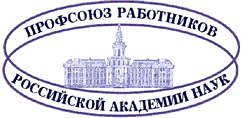 2, ул. Капитанская,  г. Севастополь, 299011,Республика Крым,Российская Федерациятел. (0692) 54-04-06,e-mail: alex.kubr@gmail.comОт имени коллективов МГИ и ИнБЮМпредседатель Крымской территориальной организациипрофсоюза работников РАН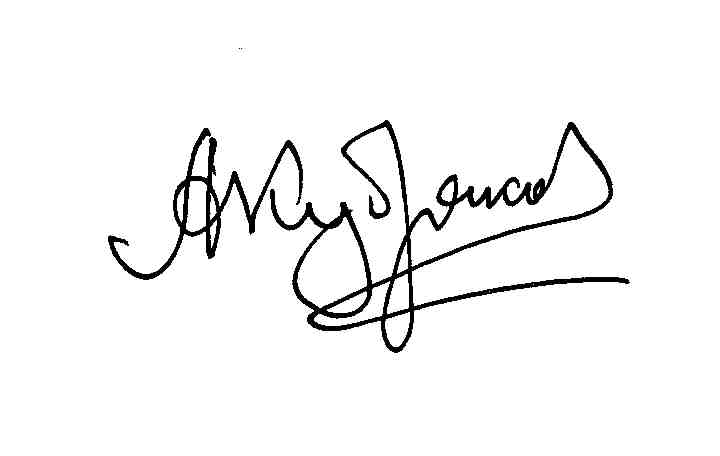 А. И. Кубряков